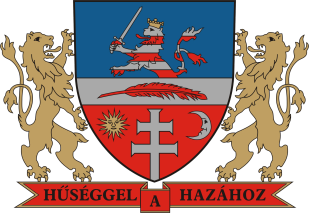 		       Bonyhád Város Önkormányzata___________________________________________________________________________	ELŐTERJESZTÉSBonyhád Város Képviselő - testületének 2019. március 28-irendes/rendkívüli testületi üléséreTisztelt Képviselő-testület!
A Tolna Megyei Kormányhivatal Bonyhádi Járási Hivatala Foglalkoztatási Osztálya tájékoztatása szerint, a Belügyminisztérium 2019.03.01-től 12 hónap időtartamra, 2020. február 29-ig történő befejezéssel hirdetette meg a hosszabb időtartamú közfoglalkoztatási programot. Az egyes önkormányzatok támogatásának intenzitása a helyi adóerő-képesség figyelembevételével változik. Bonyhád esetében ez 70%-os kormányzati támogatást jelent. Bonyhád Város Önkormányzata 27 fő, 8 órában foglalkoztatott közfoglalkoztatott bértámogatására nyújtott be támogatási kérelmet. A közfoglalkoztatás erre az időszakra vonatkozó teljes költsége 6.764.580 Ft, amelynek az önereje 2.029.374  Ft.  Kérem a Tisztelt Képviselő-testület, hogy a határozati javaslatban foglaltakat támogatni szíveskedjen. Határozati javaslatBonyhád Város Önkormányzat Képviselő-testülete részt kíván venni a Belügyminisztérium által meghirdetett, 2019. március 1. és 2020. február 29. közötti, hosszabb időtartamú közfoglalkoztatási programban. Ennek keretében 27 főt alkalmaz, napi 8 órában. A közfoglalkoztatási program önerejét 2.029.374 Ft összegben, a 2019. évi költségvetése terhére biztosítja. Határidő: azonnal
Végrehajtásért felelős: Hatósági Osztály, Pénzügyi OsztályBonyhád, 2019. március 13. Filóné Ferencz Ibolya
          polgármesterTárgy:2019. évi, hosszabb időtartamú közfoglalkoztatási programban való részvétel jóváhagyásaElőterjesztő:Filóné Ferencz Ibolya polgármesterElőterjesztést készítette:Réger Balázs hatósági osztályvezetőElőterjesztés száma:45. sz. Előzetesen tárgyalja:Pénzügyi Ellenőrző és Gazdasági BizottságAz előterjesztés a jogszabályi feltételeknek megfelel:Dr. Puskásné Dr. Szeghy Petra jegyzőA döntéshez szükséges többség:egyszerű/minősítettDöntési forma:rendelet/határozat (normatív, hatósági, egyéb)Az előterjesztést nyílt ülésen kell/zárt ülésen kell/zárt ülésen lehet tárgyalniVéleményezésre megkapta:Filóné Ferencz Ibolya polgármester